Minutes of Parish Council Meeting of High Stoy Held 4th December 2018 at Hermitage Village Hall 7:00 pmPresent:  Councillors George Grazebrook (Chairman), Dave Whiteoak, Eveline Jones, Dawn Griffin, Peter Rowland, Amy Sellick (Clerk), members of the public including RoWLO - John Damon and Wendy Hounsell. District Councillor Mary Penfold joined the meeting at 7.10pm, Councillor Kevin Pescott joined the meeting at 7.25pm.These minutes are to be signed by the Chairman, following approval, at the next meeting of the Parish Council. Signed;……………………………………………………………………………………………   Item NumberItemActioned By1Apologies:  Alan Ward and PCSO 5404 Alex Bishop. 2Minutes from meeting held on 4th September 2018 were confirmed and signed by Chairman.Clerk to post on website3Matters arising from the meeting held 4th September 2018:  Chairman noted that pothole at Sunnyside has been repaired but is now, although shallower, larger in size. DCllr reported pothole at Flamberts Farm to Paul Thatcher who was not aware of it and agreed to come out and look at it. Cllr Dawn Griffin reported 2 pot holes at Flowers Farm Hilfield, 1 at the top of the Friary, 1 on road near the Manor between Hilfield and Hermitage and 1 at top of Batcombe Hill going towards Southern Counties.Parish Clerk corresponded with Tony Hurley of DDC regarding section 106 funding (£1,107.45 from development at Knapp Farm). Mr Hurley confirmed that there is no match funding required from Parish Council for the funds. Signage is not usually permitted as a project; however, this can be appealed. Proposed projects: signage to churches in Hermitage and Batcombe (top of hill and Stile Way/Wriggle River Lane junction), finger post at Hilfield and repair to notice boards at Hilfield and Batcombe. Cllr Pescott gave an update on Broadband progress. Colin Wood of DCC has confirmed that they continue to seek funding to allow them to deliver superfast speeds to the 4% of premises. Everybody in North area of Hermitage is not on Highspeed. Wessex Internet site doesn’t recognise Hermitage postcodes. All villagers in North of Hermitage have agreed to have their postcodes put forward to see if they can have the faster speed wires put in. Cllr Pescott is awaiting quotes back from Homereach. DCllr Penfold suggested Cllr Pescott go back to Colin Wood. Cllr Whiteoak suggested Cllr Pescott contact Wessex Internet.DCllr to follow up with Paul Thatcher.Clerk to obtain quotes for signs and noticeboard repairs.Cllr Pescott to contact Colin Wood and Wessex Internet.4High Ways Matters:No road closures to report.5Footpath Matters: 5.1. RoWLO Damon reported a damaged slat and hole in the bridleway bridge over the stream near Church Farm Hermitage. Reported to DCC on 7th November 2018 (by himself) and repaired the following day. Bridleway N14/4 Church Farm Hermitage. Report MNT 42485. Chairman also noted that there is water running down this area.Footpath opposite village hall works have now been completed but puddles are appearing.RoWLO to investigate.RoWLO to keep an eye on water levels.6Planning Applications: 6.1 WD/D/17/002763 Harris Farm, Stile Way, Batcombe (PC Support, DCC Under Consideration)6.2 WD/D/18/001055 Land adjacent to Hermitage Village Hall, Hermitage - demolition of agricultural shelter and erection of dwelling (PC Objection, DCC Under Consideration)6.3 WD/D/18/001547 – Rose Cottage, Three Gates: conservatory demolition, erection of two storey rear extension, 2no. single storey extensions, porch and replacement balcony (PC Support, DCC Approved)6.4 WD/D/18/001652 – Southern Counties shooting ground: Construction of solar photovoltaic park and associated equipment (Variation of Condition 4 of Planning Approval WD/D/14/003367 Amendment of Decommissioning of Solar Park to within 40 years +6 months instead of 25 years +6 months following completion of construction). (PC No comment, DCC Approved)6.5 WD/D/18/001662 Yew Tree House, Hermitage: Demolition of existing cottage & outbuildings, the re-location of one existing shed structure & construction of 1no. replacement dwelling. (Variation of conditions 1 of planning permission WD/D/18/000417 Amended plans). (PC Support, DCC Under Consideration). Chairman reported on progress of build at Yew Tree House, Hermitage. The project is currently on hold due to Vickers-Lowes not yet having given approval to SSE starting works to move/remove an electricity pole and re-route it on Yew Tree House plot which would result in Vickers-Lowes losing power for 1 day.6.6 WD/D/18/001999 Three Gates Farm, Leigh – erection of extension to cow barn (PC Support, DCC Approved)6.7 WD/D/18/000610 Knapp Farm, Hilfiled – erection of agricultural building (PC Support, DCC Under Consideration)Clerk to follow up for an update.7Actions from correspondence: Parish and Town Planning session – attended 9th October 2018 by Cllrs Grazebrook & Whiteoak. Reported that DAPTC are hoping to get new computer system in which, along with Unitary Council changes, are holding up planning applications.DAPTC AGM – attended 10th November 2018 by Cllr Whiteoak. Whiteoak reported a number of motions discussed and voted on at the meeting. Motion regarding Parish Council being listened to at District level was discussed and it was agreed that the Parish Council would follow up to show our support for motion.Chief Executive Circular 17th October 2018 confirmed that Shadow Dorset Executive committee accepted plans to re-charge parish and town councils for elections. Estimated costs of £714.67 will be built into 2019/2020 Budget/Precept to ensure sufficient funds if there is an election. If there are only 6 Councillors standing there will not be an election and the fee will be £50.Grazebrook to follow up with WDDC.8Financial Matters:Account balance as of 18th November 2018: £5,165.128.2 Items for Payment were approved:Parish Clerk Pay (£396.09) and HMRC (£99.00).2018 Village Hall Hire: £40.00Retrospectively:2 x Dumpy bags of salt – Hermitage: £144.002 x Dumpy bags of salt – Hilfield: £144.002 x Dumpy bags of salt – Batcombe: £144.008.3 2018-2019 Budget was discussed.2019-2020 Precept to be submitted by 31st January 2019. Been held at £4000 for past 2 years. It was proposed by Chairman to keep precept at £4000 seconded by Pescott and supported unanimously.Clerk to submit High Stoy Precept.9Any other business:9.1 Suspicious Vehicle notice from Dorset Alert was reported by Parish Clerk: Silver Ford Mondeo with the registration N**8 GXA has been seen in suspicious circumstances in areas across the county over the last few weeks. The occupants of the vehicle have been seen acting suspiciously near rural premises. It is thought that the vehicle and its occupants are involved in rural thefts. Dorset Alert requested any suspicious vehicles or occupants be reported to Dorset Police immediately by calling 999 if the vehicle or occupants are seen committing crime. For non-emergency call 101 or at www.dorset.police.uk, via email 101@dorset.pnn.police.uk or, if you wish to remain anonymous, call NFU Crimestoppers on 0800 783 0137 or visit www.ruralcrimereportingline.uk9.2 PCSO Alex Bishop provided report, via Parish Clerk, as follows: At some time between Friday 16th and Saturday 17th November, a lock chain was cut off a gate in the area of Batcombe Hill.  Nothing has been stolen as there was nothing left unattended.  Vigilance was requested and to report any suspicious activity to Dorset Police (at the time) on 101, or via the website, www.dorset.police.uk.  9.3 Cllr Dawn Griffin noted that the salt delivery looked light in weight.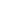 9.4. Cllr Whiteoak reported on litter on verges across villages.9.5 Cllr Pescott reported concerns on drains. There are 3 drains which are blocked in Hermitage. Cllr Pescott has reported these but has not received correspondence since 16th November. Clerk to follow up.Cllr Whiteoak to follow up with Dorsetforyou.Cllr Pescott to ring DCC Paul Thatcher to arrange meeting.10The next meeting will take place on 5th February 2019, at 7.00pm, Hermitage Village Hall.Meeting closed at 8.20pm